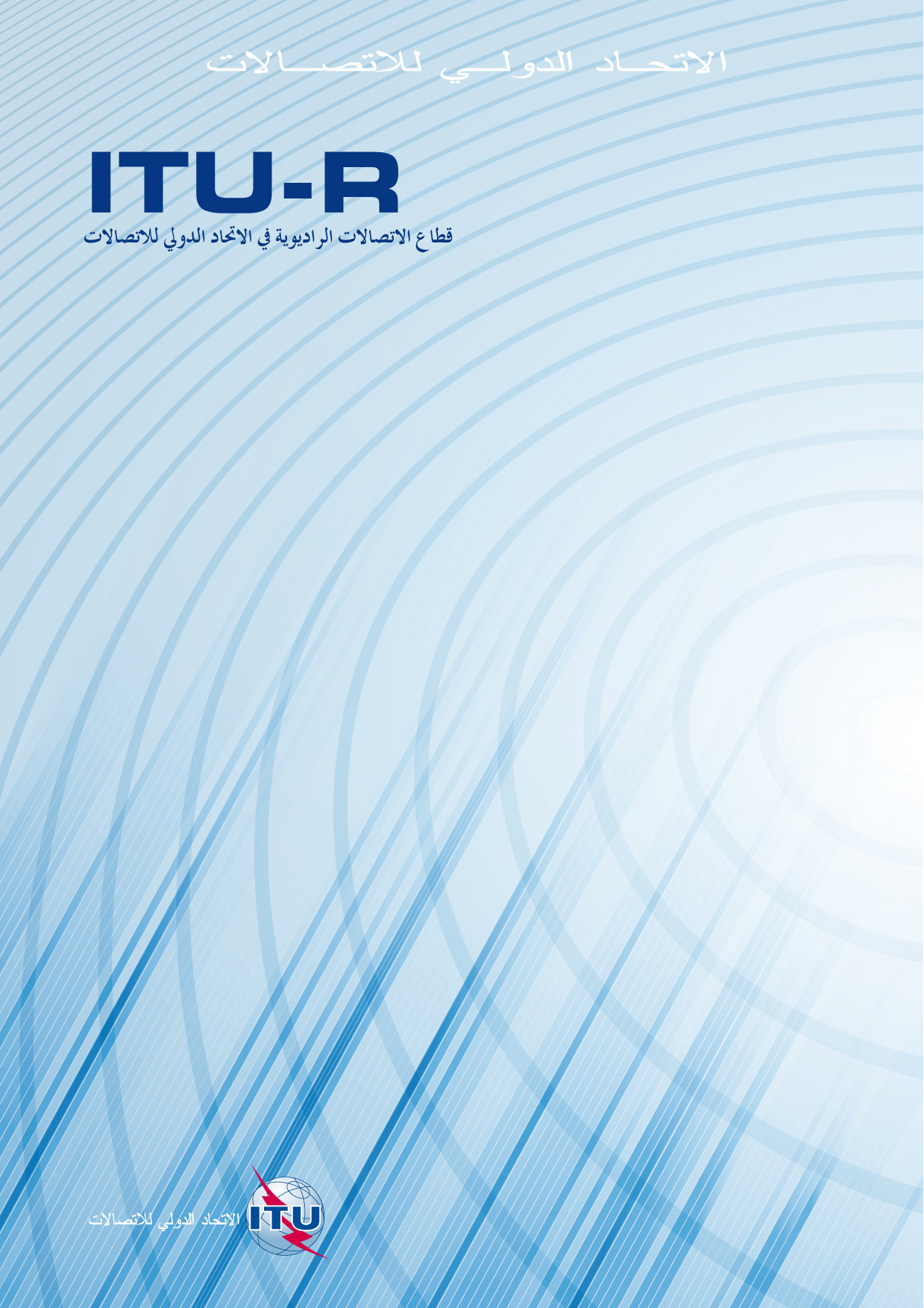 تمهيـديضطلع قطاع الاتصالات الراديوية بدور يتمثل في تأمين الترشيد والإنصاف والفعالية والاقتصاد في استعمال طيف الترددات الراديوية في جميع خدمات الاتصالات الراديوية، بما فيها الخدمات الساتلية، وإجراء دراسات دون تحديد لمدى الترددات، تكون أساساً لإعداد التوصيات واعتمادها.ويؤدي قطاع الاتصالات الراديوية وظائفه التنظيمية والسياساتية من خلال المؤتمرات العالمية والإقليمية للاتصالات الراديوية وجمعيات الاتصالات الراديوية بمساعدة لجان الدراسات.سياسة قطاع الاتصالات الراديوية بشأن حقوق الملكية الفكرية (IPR)يرد وصف للسياسة التي يتبعها قطاع الاتصالات الراديوية فيما يتعلق بحقوق الملكية الفكرية في سياسة البراءات المشتركة بين قطاع تقييس الاتصالات وقطاع الاتصالات الراديوية والمنظمة الدولية للتوحيد القياسي واللجنة الكهرتقنية الدولية (ITU-T/ITU-R/ISO/IEC) والمشار إليها في الملحق 1 بالقرار ITU-R 1. وترد الاستمارات التي ينبغي لحاملي البراءات استعمالها لتقديم بيان عن البراءات أو للتصريح عن منح رخص في الموقع الإلكتروني http://www.itu.int/ITU-R/go/patents/en حيث يمكن أيضاً الاطلاع على المبادئ التوجيهية الخاصة بتطبيق سياسة البراءات المشتركة وعلى قاعدة بيانات قطاع الاتصالات الراديوية التي تتضمن معلومات عن البراءات.النشر الإلكتروني
جنيف، 2010  ITU  2010جميع حقوق النشر محفوظة. لا يمكن استنساخ أي جزء من هذه المنشورة بأي شكل كان ولا بأي وسيلة إلا بإذن خطي من
الاتحاد الدولي للاتصالات (ITU).التوصيـة  ITU-R  BS.775-2*،**،***النظام الصوتي المجسم متعدد القنوات 
مع صورة مصاحبة أو بدونها(2006-1994-1992)مجال التطبيقينتشر استعمال التلفزيون الرقمي في أنحاء العالم انتشاراً سريعاً. وتوجد حالياً عدة إذاعات تلفزيونية رقمية تعمل في النطاقات الساتلية والأرضية. وتستعمل الخدمات السمعية متعددة القنوات أو يتم اختيارها بهدف تعزيز استقرار توجيه الصورة والصوت الأماميين مع الإحساس بالواقع المكاني (المحيط).وتوصي التوصية ITU-R BS.775 بنظام صوتي مجسّم متعدد القنوات عالمي موحّد مع ثلاث قنوات أمامية وقناتين خلفية/جانبية وقناة خيارية تعمل بتردد منخفض (LFE).إن جمعية الاتصالات الراديوية في الاتحاد الدولي للاتصالات،إذ تضع في اعتبارها أ )	أنه من المعروف على الصعيد العالمي أن نظاماً بقناتين صوتيتين محدود بشكل كبير وأن هناك حاجة إلى إنتاج محسن؛ب)	أن متطلبات العرض السينمائي تختلف عن المتطلبات التي تنطبق على العرض في المنـزل خاصة فيما يتعلق بحجم المكان والشاشة وتوزيع المستمعين، ولكن يمكن عرض البرامج ذاتها في المن‍زل أو في السينما؛ج)	أن إشارات HDTV للإذاعة، والإشارات التي ترسل بها الوسائط الأخرى ينبغي أن تكون قادرة على تقديم نوعية صوتية ملائمة مع مدى واسع لتشكيلات المجهار المن‍زلي، بما في ذلك المواءمة بين الصوت المجسم وغير المجسم بقناتين؛د )	أنه يستحسن في الصوت متعدد القنوات، الفصل بين متطلبات الإنتاج والتسليم والعرض المحلي، وإن كانت هذه المتطلبات متفاعلة فيما بينها؛ﻫ )	أن الأبحاث بشأن الإرسال الصوتي متعدد القنوات والإنتاج المنسوبة إلى صورة مصاحبة أم لا، تجري مع مراعاة المتطلبات الأساسية؛و )	أن توفير نظام صوتي عالمي متعدد القنوات ينطبق على الإذاعة التلفزيونية والصوتية قد يكون مفيداً للمستمع؛ز )	أن الحلول الوسطية ضرورية لضمان نظام عالمي وعملي بأقصى درجة ممكنة؛ح)	أن تراتب الأنظمة الصوتية الملائمة الخاصة بالإذاعة والسينما والتسجيل مفيد لتبادل البرامج وللتخفيض أو الزيادة بواسطة خلط عدد القنوات حسب البرنامج المعني؛ط)	أنه من المرغوب فيه تأمين خدمات لمساعدة معتلّي البصر والسمع؛ك)	أن تقدم التشفير السمعي الرقمي يسمح بتوصيل سمعي متعدد القنوات توصيلاً فعّالاً،توصي1	بنظام عالمي صوتي مجسّم متعدد القنوات مع صورة مصاحبة أو بدونها في إطار التراتب الوارد في الملحق 1؛2	بالترتيب المرجعي التالي للمجهار (انظر الشكل 1):-	ثلاثة مجاهير أمامية مصاحبة لمجهارين خلفي/جانبي (الملاحظة 1)؛-	توضع المجاهير الأمامية واليسارية واليمينية عند طرف القوس المرئي تحت زاوية تبلغ 60 درجة عند نقطة الاستماع المرجعية (الملاحظتان 2 و3)؛	عندما يفضل وضع المجاهير الأمامية بشكل متراصف لأسباب تتعلق بالفضاء المتيسر يكون من اللازم إدخال تأخر زمني في إشارة التغذية للمجهار المركزي؛-	ينبغي وضع المجاهير الجانبية داخل قطاعات تمتد من 100 درجة إلى 120 درجة انطلاقاً من المرجع الأمامي المركزي. ولا يلزم تحديد الموقع بالتدقيق. ولا ينبغي أن تكون المجاهير الجانبية/الخلفية أقرب إلى المستمع من المجاهير الأمامية، إلا في حالة إدخال تأخر زمني (الملاحظة 4)؛-	ينبغي أن يكون المركز الصوتي للمجاهير الأمامية مبدئياً عند نفس مستوى أذني المستمع تقريباً. ويقتضي ذلك شاشة لا تحجب الصوت وإلا فيوضع المجهار المركزي فوق الصورة أو تحتها تماماً. إن ارتفاع المجاهير الجانبية أو الخلفية أقل حرجاً؛3	باستعمال خمس إشارات مرجعية للتسجيل/الإرسال إلى القنوات اليسارية (L)، واليمينية (R)، والمركزية (C) في الأمام والقنوات المحيطة اليسارية (LS) والمحيطة اليمينية (RS) في الجانب/الخلف. إلى جانب ذلك، قد يتضمن النظام إشارة منخفضة التردد فيما يتعلق بقناة تمديد منخفضة التردد (LFE) (انظر الملحق (7.في حالة وجود سعة إرسال محدودة أو قيود أخرى، يمكن نسب الإشارتين LS وRS إلى إشارة واحدة جانبية أو خلفية (محيط غير مجسّم، (MS أو عدم نسبها. في حالة المحيط المجسم، ترسل الإشارة MS إلى المجاهير LS وRS (انظر الشكل 1)؛4	التلاؤم، عند الضرورة، مع المستقبلات القائمة منخفضة التكاليف بفضل استعمال إحدى الطرائق الموضحة في الملحق 3؛5	إمكانية تخفيض عدد القنوات بواسطة الخلط عند الضرورة، سواء أكان قبل الإرسال أم عند المستقبل، باستخدام معادلات الخلط الواردة في الجدول 2؛6	زيادة عدد القنوات عند الضرورة سواء أكان قبل الإرسال أم عند المستقبل بواسطة تقنيات التحويل الموصوفة في الملحق 5؛7	نوعية إجمالية مطابقة للمتطلبات الواردة في الملحق 2؛8	الإمكانيات التالية (انظر الفقرة 9 أدناه) عند الضرورة:-	الخدمات الرئيسية بلغات متعددة متناوبة؛-	قناة مستقلة أو أكثر لنقل المعلومات الوصفية من أجل معتلّي البصر؛-	قناة مستقلة أو أكثر لتبسيط الفهم لدى معتلّي السمع؛9	معطيات إضافية مرسلة مع الصوت لتبسيط استعمال مقدرة المعطيات والموزعة على الإشارات الصوتية (انظر الملحق 6)؛الشـكل 1الترتيبات المرجعية للمجاهير L/C/R وLS/RSتلفزيون HDTV شاشة 1 – مسافة مرجعية 	= 3 H (21 = 33)شاشة 2	= 2 H (22 = 48)H: طول الشاشةB: العرض الأساسي للمجهارالملاحظة 1 – يمكن توفير عند الطلب، عدد فردي للمجاهير الخلفية أو الجانبية يكون أعلى من 2، مما يساعد على توسيع منطقة التسمع الأفضل ويحسن مستوى التغليف.الملاحظة 2 – في إطار الأنظمة المجسمة بمجهارين أماميين أو ثلاثة، هناك حاجة إلى مباعدة زاوية بين المجاهير اليسارية واليمينية لتوفير أفضل إنتاج صوتي ممكن (انظر الشكل 1). ومن المعروف أن مع التقنيات المتوفرة حالياً، لا يمكن عرض الصور التلفزيونية المصاحبة للصوت المجسم بمثل هذا الاتساع الزاوي في زوايا كبيرة بهذا الشكل ولكن عند المسافة المرجعية فقط، وتظهر تلك الصور تحت زوايا أفقية لا تتجاوز º33 في أغلب الأحيان، بينما يمكن عرض الصور السينمائية تحت زوايا تقابل الصوت (انظر الشكل 1). ويؤدي التوافق الناجم بين الصورة وعرض الصورة الصوتية إلى اختلافات في تقنية الخلط فيما يتعلق بالسينما والتلفزيون. ومن المتوقع أن يؤدي الخلط بين عروض السينما والتلفزيون إلى تلاؤم أفضل مع استعمال شاشات أكبر للتلفزيون.الملاحظة 3 – تم تعريف حجم العرض الأساسي B للمجهار (انظر الشكل 1) فيما يتعلق بشروط اختبار التسمع المرجعي في التوصية ITU-R BS.116. "طرائق التقييم الشخصي للانحطاط الضعيف في الأنظمة الصوتية بما في ذلك الأنظمة الصوتية متعددة القنوات".الملاحظة 4 – في حالة استعمال أكثر من مجهارين خلفي/جانبي عندئذ، ينبغي وضع المجاهير بشكل تناظري عند فواصل متساوية على القوس الذي يمتد من 60 إلى 150 درجة بالنسبة إلى المحور المرجعي الأمامي (انظر الشكل 2).الملاحظة 5 – في حالة استعمال أكثر من مجهارين خلفي/جانبي، سوف ترسل الإشارة إلى كلا المجهارين الجانبي/الخلفي الموجودين في الجانب الأيسر من الغرفة والإشارة RS إلى كلا المجهارين الجانبي/الخلفي الموجودين في الجانب الأيمن من الغرفة. وسيتوجب تخفيض كسب الإشارة بحيث تكون القدرة الكلية التي ترسلها المجاهير LS (أو (RS متطابقة كما لو كانت الإشارة صادرة عن مجهار واحد فقط. فيما يتعلق بغرفة إنتاج واسعة، قد يلزم أيضاً تأخير أو فصل الإشارات المنطبقة على بعض المجاهير الجانبية/الخلفية. ويحتاج هذا الفصل إلى مزيد من الدراسة.الشـكل 2موضعة ممكنة للمجاهير في النظام 3/4 (3 مجاهير أمامية و4 مجاهير محيطة)الملحق 1تراتب الأنظمة الصوتية متعددة القنوات الملائمة للإذاعة والتسجيل0775-03(1)	في حالة المحيط غير المجسم، يفضل أن تكون الإشارات التي تغذي المجهار LS وRS غير مترابطتين.الملحق 2متطلبات أساسيةترتبط المتطلبات التالية بالنظام الصوتي متعدد القنوات المحدد مع صورة مصاحبة أو بدونها.1	سوف يؤمن الاستقرار في اتجاه الصورة الصوتية الأمامية ضمن حدود معقولة في منطقة تسمع بكاملها أوسع من المنطقة التي يوفرها تجسيم الصوت التقليدي بقناتين.2	سوف يكون الإحساس بالواقع الفضائي (المحيط) أفضل بشكل واضح من المحيط الذي يمنحه تجسيم الصوت التقليدي بقناتين. وسوف يحقق ذلك بواسطة المجاهير الجانبية/الخلفية.3	ليس من اللازم أن تكون المجاهير الجانبية/الخلفية صورة خارج مدى المجاهير الأمامية.4	سوف يكون التلاؤم مضموناً مع الأنظمة الصوتية التي توفر عدداً أقل من القنوات (أنظمة صوتية مجسمة وغير مجسمة) (انظر الملحقات 1 و3 و4 و8).5	ينبغي أن يكون الخلط في الوقت الفعلي أثناء الإذاعة المباشرة ممكناً.6	إذا كان عدد القنوات التي تم تسليمها أقل من عدد قنوات الإنتاج الصوتي، ينبغي أن يكون تحويل إضافي ملائم ممكناً. (انظر الملحق 5).7	فيما يتعلق بمعظم البرامج الصوتية، يجب أن تكون نوعية الصوت المنتج بعد فك التشفير ونوعية الصوت المرجعي غير قابلة للتمييز على المستوى الشخصي. ويعني ذلك أن الاختبارات ثلاثية الحافز بمرجع محجوب تعطي درجات أعلى من أربعة بشكل دائم في سلم الانحطاط بخمس درجات الصادر عن قطاع الاتصالات الراديوية. ولا ينبغي منح درجة أقل من أربعة إلى البرنامج الأكثر حرجاً. وفيما يتعلق بشروط اختبارات الاستماع والتقدير الشخصي راجع التوصية ITU-R BS.1116.8	فيما يتعلق بالمعلمات الموضوعية للنوعية، ينبغي الاستناد إلى التوصية ITU-R BS.644 والتوصية ITU-R BS.645، ما عدا ما يخص التقنيات الرقمية. وفيما يتعلق بطريقة القياسات الموضوعية للنوعية الصوتية للصوت غير المجسّم أو الصوت المجسّم بقناتين، راجع التوصية ITU-R BS.1387 (طريقة القياس الموضوعي للصوت المجسّم متعدد القنوات موجودة قيد الدراسة في قطاع الاتصالات الراديوية في الاتحاد الدولي للاتصالات).9	مراجعة التوصية ITU-R BT.1359 فيما يتعلق بتزامن الإشارات الصوتية والمرئية.10	سوف يُتبع الاقتصاد الأمثل في جميع المجالات، بما في ذلك التكاليف وعرض نطاق الإرسال.11	مراجعة التوصية ITU-R BS.1548 فيما يتعلق بالمتطلبات الخاصة بأنظمة التشفير السمعي لأغراض الإذاعة الرقمية.الملحق 3المواءمـة1	المواءمة مع المستقبلات القائمةتم تحديد طريقتين لضمان المواءمة مع المستقبلات القائمة، في الحالة التي يتم فيها تمديد نسق قائم بـ 2/0 من القنوات إلى نسق بـ 3/2 من القنوات. وبإحدى هاتين الطريقتين، يتم الحفاظ على الخدمة القائمة بـ 2/0 من القنوات وتضاف الخدمة الجديدة بـ 3/2 من القنوات. وتعرف هذه الطريقة بتشغيل مع بث في آن واحد. وتتسم هذه الطريقة بمزية تتمثل في إمكانية وقف الخدمة 2/0 القائمة لاحقاً وفي وقت معين.وتتمثل طريقة أخرى في استعمال مصفوفات المواءمة. وقد تستعمل معادلات المصفوفات الموضحة في الجدول 1 لضمان التلاؤم مع المستقبلات القائمة. وفي هذه الحالة تستعمل قنوات الإرسال القائمة اليمينية واليسارية لنقل إشارات المصفوفات المتلائمة A وB. وتتنقل قنوات الإرسال الإضافية إشارات المصفوفات T وQ1 وQ2. وتتسم هذه الطريقة بمزية تتمثل في أن إدخال خدمة جديدة يتطلب سعة معطيات إضافية أقل.الجـدول 1خمس قنوات محيطة: معادلات التشفير وفك التشفير2	المواءمة مع المستقبلات منخفضة التكاليفتم تحديد طريقتين لضمان المواءمة مع المستقبلات البسيطة. وتتطلب الطريقة الأولى استعمال عملية المصفوفات الموصوفة في الفقرة 1. وبالتالي لا يحتاج مستقبل قليل الكلفة إلا للقناتين A وB فقط كما هو الحال بالنسبة إلى النظام 2/0، أي نظام لا يستعمل مصفوفات المواءمة الخلفية.تنطبق الطريقة الثانية على نظام التسليم 3/2 المنفصل. وتدمج الإشارات المستقبلة بشكل رقمي باستعمال المعادلات الواردة في الملحق 4، وهكذا يتم الحصول على عدد الإشارات اللازمة. في حالة الإشارات بتشفير المصدر ذات معدل بتات منخفض، يمكن إجراء الخلط نحو الأسفل للإشارات 3/2 قبل القسم الخاص بالتركيب في عملية فك التشفير (القسم الأكثر تعقيداً).الملحق 4الخلط نزولاً للإشارات السمعية متعددة القنوات1	إشارات المصدر 3/2يوضح الجدول 2 مجموعة من المعادلات يمكن استعمالها لخلط الإشارات الخمس للنظام 3/2 نحو الأنساق: 1/0؛ و2/0؛ و3/0؛ و2/1؛ و3/1؛ و2/2.الجـدول 2معادلات الخلط نزولاً لإشارات المصدر 3/2تجدر الإشارة إلى أن النتيجة الإجمالية لهذه المعادلات الخاصة بالخلط نحو الأسفل (مصفوفات المواءمة، انظر الملحق 3) تتوقف على عوامل أخرى كمعادلات شاملة وخصائص الميكروفون. ويوصى بإجراء دراسة لاحقة عن هذه التفاعلات (انظر أيضاً الملحق 8).الملحق 5التحويل صعوداًيكون التحويل صعوداً ضرورياً في الحالات حيث يكون عدد قنوات الإنتاج أقل من عدد القنوات المتيسرة للإنتاج. وكمثال لذلك، تذكر البرامج المجسمة بقناتين (2/0) والتي ستقدم بواسطة نظام إنتاج 3/2.يشمل التحويل صعوداً توليد القنوات "المفقودة" في مكان ما في سلسة الإذاعة. وعند أداء هذا التحويل، ينبغي التقيُّد بالخطوط التوجيهية التالية بصفة عامة لتوفير ترتيب مرجعي لمنتجي البرامج. ولا تمنع هذه الخطوط التوجيهية منتجي المستقبلات من تنفيذ تقنيات أكثر تطوراً.1	القنوات الأمامية1.1	عند تقديم برنامج غير مجسم بواسطة نظام إنتاج بثلاثة مجاهير أمامية، ينبغي أن تخرج الإشارة غير المجسمة من المجهار المركزي فقط. وفي حالة وجود مجهارين أماميين، ترسل الإشارة غير المجسمة إلى المجاهير اليسارية واليمينية بتوهين قدره dB 3.2.1	عند تقديم برنامج غير مجسم بواسطة نظام إنتاج بثلاثة مجاهير أمامية، ترسل الإشارات اليسارية واليمينية للنظام المجسم إلى المجاهير اليسارية واليمينية على التوالي.2	القنوات المحيطة1.2	عندما لا يشتمل النظام على إشارات محيطة، لن تستعمل المجاهير المحيطة.2.2	إذا كان من اللازم إنتاج إشارة محيطة معينة عبر أكثر من مجهار واحد، يجب فصل الإشارات المرسلة إلى كل مجهار. إضافة إلى ذلك، يتعين توهين الإشارة المرسلة إلى كل مجهار بحيث تقابل سوية التوتر الصوتي الكلي الناتج عن هذه المجاهير السوية التي قد يولدها مجهار أمامي وحيد منشط بنفس الإشارة عند موضعة التسمع المرجعي.3	قناة المعطياتينبغي إرسال المعلومات المساعدة التي تحدد أسلوب الإرسال بدقة (عدد القنوات المرسلة وطبيعتها) عبر قناة معطيات متخصصة بشكل دوري وبالتوازي مع البرنامج.الملحق 6معطيات إضافية*ينبغي إرسال معطيات إضافية للمستقبل الصوتي متعدد القنوات لكي يتمكن من تحديد تشكيلة الأصوات متعددة القنوات وإرسال الإشارات الملائمة للمجاهير. وتدل إمكانية إعادة تشكيل النظام الصوتي متعدد القنوات على مقدرة استعمال القنوات الصوتية المتيسرة بشكل مرن للسماح بتطبيقات متعددة.لم يتم بعد تحديد التفاصيل الخاصة بالمعطيات الإضافية (معدل البتات، النسق، إلخ). ولكن تم تحديد التطبيقات التالية التي ينبغي الإشارة إليها في قناة المعطيات:-	تشوير مختلف تشكيلات الصوت متعددة القنوات في البرنامج الرئيسي والتحكم فيها، والتحويل (مثلاً 5 قنوات و3 قنوات وقناتان مجسمة) إلى تشكيلات أخرى؛-	إظهار أن هناك إشارة صوتية خاصة للمعوقين من حيث السمع؛-	إظهار أن هناك إشارة صوتية خاصة للمعوقين من حيث البصر؛-	إظهار أن هناك برنامجاً صوتياً منفصلاً (SAP)؛-	إرسال معلومات التحكم في المدى الدينامي لضغطه أو توسيعه؛-	إرسال السمات الخاصة بخدمات النصوص؛-	استعمال مرن لسعة المعطيات الموزعة على الإشارات السمعية.الملحق 7قناة منخفضة التردد (LFE)الغرض من هذه القناة الاختيارية هو السماح للمستمعين الذين يختارون تمديد محتوى التردد المنخفض للبرنامج المنتج فيما يتعلق بالتردد والسوية. وتم اقتراح ذلك بالأصل من قبل الصناعة السينمائية من أجل هذه الأنظمة الصوتية الرقمية.تقوم القناة LFE بشكل كبير في الصناعة السينمائية بنقل الإشارات منخفضة التردد ذات السوية العالية المصاحبة للتأثيرات الصوتية التي تنطبق على مجهار واحد أو أكثر بتردد منخفض. ولذا يحدد محتوى الترددات المنخفضة للقنوات الأخرى بحيث لا تضطر المجاهير الرئيسية الأخرى إلى معالجة الإشارات المصاحبة للتأثيرات الخاصة. تنقل القنوات الصوتية الرئيسية المصاحبة للأفلام، إشارات صوتية منخفضة الترددات العادية ولكن بدون سويات شديدة الارتفاع. وبالتالي تكون هذه القنوات كافية إذا لم يطلب المستعمل استرجاع التأثيرات الخاصة. وتقدم هذه التركيبة مزية أخرى تتمثل في إمكانية استمثال تشفير القنوات بسوية مرتفعة في القناة LFE بشكل كبير بدون التأثير على تشفير القنوات الرئيسية.يبدو أنه من اللازم تحديد عدد المستهلكين المنـزليين الذين سوف يختارون استعمال قناة LFE بشكل كبير ولكن تجري دراسة تطبيقات أخرى خاصة بالأنظمة الصوتية للتلفزيون HDTV التي ستستعمل هذا الاختيار بصورة أشمل.ولكن لا ينبغي استعمال القناة LFE من حيث المحتوى منخفض التردد بالكامل لإنتاج صوتي متعدد القنوات. وبالتالي ينبغي لهذه القناة والتي تعد قناة اختيارية عند سوية المستقبل، أن تنقل المعلومات الإضافية المتصلة بتحسين استرجاع التأثيرات الخاصة فقط.(على غرار ذلك، يجب على القنوات المحيطة أن تنقل الإشارات منخفضة التردد الخاصة بها التي لا ينبغي تبديلها عبر القنوات الأمامية. يعد هذا التبديل للإشارات الصوتية منخفضة التردد عبر القنوات الأمامية اختياراً متيسراً عند سوية المستقبل يسمح بتخفيف عبء المجاهير المحيطة.ينبغي أن تكون القناة LFE قادرة على معالجة الإشارات الواقعة بين Hz 20 وHz 120.تحدد التوصية ITU-R BR.1384 أن القناة LFE مسجَّلة مع سوية تخالف قدرها 10 dB لتسجيل وتبادل معدات البرامج الصوتية متعددة القنوات. ويتم التعويض عن هذا التخالف في نظام الاستعادة. وفيما يتعلق بتطبيقات الإذاعة حيث سويات الإشارة مطابقة للتوصية ITU-R BR.1384، ينبغي استعادة سوية القناة LFE بإضافة تخالف إيجابي قدره 10 dB إلى القنوات الرئيسية للاستعادة.الملاحظة 1 - تشفّر الصناعة السينمائية القناة LFE بحيث يشترط كسب إيجابي قدره 10 dB عند الاستعادة، وتوضع سوية الاستعادة في الخدمة DVD الفيديو على كسب إيجابي قدره 10 dB فيما يتعلق بالقنوات الرئيسية. غير أن الصناعة الموسيقية، مثل خدمة DVD السمعية أو الأقراص المتراصة Super Audio CD، تشفّر عموماً القناة LFE مع اشتراط كسب تخالف معدوم في الاستعادة.لا ينبغي لتشفير القنوات الرئيسية أن يعتمد على أي حجب توفره القناة LFE. ولكن فيما يتعلق بتشفير القناة LFE يمكن افتراض نوع من تأثير الحجب بسبب الإشارات الصوتية المنقولة عبر القنوات الرئيسية.الملحق 8مصفوفات المواءمة والخلط نزولاًيصف الملحق 3 طرائق المواءمة مع المعدات السابقة واللاحقة. ويتضمن الملحق 4 معادلات الخلط نزولاً التي تطبق على الإشارات الصادرة عن النسق 3/2.وعلى الرغم من ذلك، من المعروف أن معاملات أخرى للخلط نزولاً مرغوبة حسب نوع البرنامج للإشارات المحيطة LS/RS.ويجب على الجهة المسؤولة عن الإذاعة أن تعطي أربعة معاملات خلط أخرى لأغراض الإشارات المحيطة، وهي:0,70710,50000,0000محجوزوينبغي إرسال معطيات إضافية للإشارة إلى المعاملات التي ينبغي استعمالها.ــــــــــسلاسل توصيات قطاع الاتصالات الراديوية(يمكن الاطلاع عليها أيضاً في الموقع الإلكتروني http://www.itu.int/publ/R-REC/en)سلاسل توصيات قطاع الاتصالات الراديوية(يمكن الاطلاع عليها أيضاً في الموقع الإلكتروني http://www.itu.int/publ/R-REC/en)السلسلةالعنـوانBOالبث الساتليBRالتسجيل من أجل الإنتاج والأرشفة والعرض؛ الأفلام التلفزيونيةBSالخدمة الإذاعية (الصوتية)BTالخدمة الإذاعية (التلفزيونية)Fالخدمة الثابتةMالخدمة المتنقلة وخدمة التحديد الراديوي للموقع وخدمة الهواة والخدمات الساتلية ذات الصلةPانتشار الموجات الراديويةRAعلم الفلك الراديويSالخدمة الثابتة الساتليةRSأنظمة الاستشعار عن بعدSAالتطبيقات الفضائية والأرصاد الجويةSFتقاسم الترددات والتنسيق بين أنظمة الخدمة الثابتة الساتلية والخدمة الثابتةSMإدارة الطيفSNGالتجميع الساتلي للأخبارTFإرسالات الترددات المعيارية وإشارات التوقيتVالمفردات والمواضيع ذات الصلةملاحظة: تمت الموافقة على النسخة الإنكليزية لهذه التوصية الصادرة عن قطاع الاتصالات الراديوية بموجب الإجراء الموضح 
في القرار ITU-R 1.مجهارزاوية أفقية من المركز 
(بالدرجات)الطول
(m) الدلالة
(بالدرجات)C0	1,20L، R30	1,20LS، RS120 ... 100	1,2 15 ... 0 (الأدنى)النظامالقنواتالشفرةموضعة المجاهيرنظام بقناة واحدةM1/0M
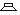 نظام غير مجسم مع محيط غير مجسمM/MS1/1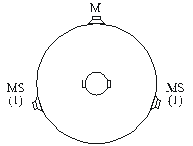 قناتان مجسمتانL/R2/0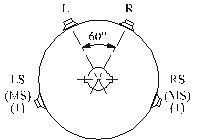 قناتان مجسمتان مع محيط واحدL/R/MS2/1قناتان مجسمتان مع محيطينL/R/LS/RS2/2ثلاث قنوات مجسمةL/C/R3/0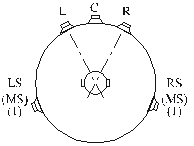 ثلاث قنوات مجسمة مع محيط واحدL/C/R/MS3/1ثلاث قنوات مجسمة مع محيطينL/C/R/LS/RS3/2معادلات التشفيرمعادلات التشفيرمعادلات التشفيرمعادلات التشفيرمعادلات التشفيرمعادلات التشفيرمعادلات التشفيرمعادلات التشفيرمعادلات التشفيرمعادلات التشفيرمعادلات التشفيرمعادلات التشفيرمعادلات التشفيرمعادلات التشفيرمعادلات التشفيرمعادلات التشفيرمعادلات التشفير	L	L	R	R	C	C	C	LS	LS	RS	RS	RS	RS				A	 				A	 				A	 				A	 1.00001.00000.00000.00000.70710.70710.70710.70710.7071–0.0000–0.0000–0.0000–0.0000				B	 				B	 				B	 				B	 0.00000.00001.00001.00000.70710.70710.70710.00000.0000–0.7071–0.7071–0.7071–0.7071				T					T					T					T	0.00000.00000.00000.00000.70710.70710.70710.00000.0000–0.0000–0.0000–0.0000–0.0000				Q1					Q1					Q1					Q1	0.00000.00000.00000.00000.00000.00000.00000.70710.7071–0.7071–0.7071–0.7071–0.7071					Q2						Q2						Q2						Q2	0.00000.00000.00000.00000.00000.00000.00000.70710.7071–0.7071–0.7071–0.7071–0.7071معادلات فك التشفيرمعادلات فك التشفيرمعادلات فك التشفيرمعادلات فك التشفيرمعادلات فك التشفيرمعادلات فك التشفيرمعادلات فك التشفيرمعادلات فك التشفيرمعادلات فك التشفيرمعادلات فك التشفيرمعادلات فك التشفيرمعادلات فك التشفيرمعادلات فك التشفيرمعادلات فك التشفيرمعادلات فك التشفيرمعادلات فك التشفيرمعادلات فك التشفير	A	B	T	T	Q1	Q1	Q2	Q2	L	L	R	R	C	LS	RS	L    1.00000.0000–1.0000–1.0000–0.5000–0.5000–0.5000–0.50001.00001.00000.00000.00000.00000.00000.0000	R    0.00001.0000–1.0000–1.0000–0.5000–0.500000.500000.50000.00000.00001.00001.00000.00000.00000.0000	C    0.00000.000001.414201.414200.000000.000000.000000.00000.00000.00000.00000.00001.00000.00000.0000	LS  0.00000.000000.000000.000000.707100.707100.707100.70710.00000.00000.00000.00000.00001.00000.0000	RS  0.00000.000000.000000.000000.707100.7071–0.7071–0.70710.00000.00000.00000.00000.00000.00001.0000نسق غير مجسم 1/0	L	R	C	LS	RSC 	0,70710,70711,00000,50000,5000نسق مجسم 2/0	L	R	C	LS	RSL	1,00000,00000,70710,70710,0000R 	0,00001,00000,70710,00000,7071نسق بثلاث قنوات 3/0	L	R	C	LS	RSL 	1,00000,00000,00000,70710,0000R 	0,00001,00000,00000,00000,7071C 	0,00000,00001,00000,00000,0000نسق بثلاث قنوات 2/1	L	R	C	LS	RSL	1,00000,00000,70710,00000,0000R 	0,00001,00000,70710,00000,0000S 	0,00000,00000,00000,70710,7071نسق بأربع قنوات 3/1	L	R	C	LS	RSL	1,00000,00000,00000,00000,0000R 	0,00001,00000,00000,00000,0000C 	0,00000,00001,00000,00000,0000S 	0,00000,00000,00000,70710,7071نسق بأربع قنوات 2/2	L	R	C	LS	RSL	1,00000,00000,70710,00000,0000R 	0,00001,00000,70710,00000,0000LS	0,00000,00000,00001,00000,0000RS 	0,00000,00000,00000,00001,0000